АДМИНИСТРАЦИЯ  ВЕСЬЕГОНСКОГО  РАЙОНАТВЕРСКОЙ  ОБЛАСТИПОСТАНОВЛЕНИЕг. Весьегонск02.11.2018                                                                                                                              № 500п о с т а н о в л я ю:1. Внести в муниципальную программу муниципального образования Тверской области «Весьегонский район» «О дополнительных мерах по социальной поддержке населения Весьегонского района» на 2018-2023 годы, утверждённую постановлением администрации Весьегонского района от 29.12.2017 № 647, следующие изменения:а) в паспорте программы первый и второй абзац раздела «Объемы и источники финансирования муниципальной программы по годам ее реализации в разрезе подпрограмм» изложить в следующей редакции:б) в подразделе Iизложить главу 3 «Объем финансовых ресурсов, необходимый для реализации подпрограммы» Подпрограммы 1«Социальная поддержка семьи и детей» в следующей редакции:«Глава 3.Объем финансовых ресурсов, необходимый для реализации подпрограммы. Общий объем бюджетных ассигнований, выделенный на реализацию подпрограммы 1, составляет 508 000,00 рублей.  	Объем бюджетных ассигнований, выделенный на реализацию подпрограммы 1, по годам реализации муниципальной программы в разрезе задач, приведен в таблице 1.Таблица 1.»в) вподразделе I изложить главу 3 «Объем финансовых ресурсов, необходимый для реализации подпрограммы»подпрограммы 4«Социальная поддержка ветеранов»в следующей редакции:«Глава 3. Объем финансовых ресурсов, необходимый для реализации подпрограммы.Общий объем бюджетных ассигнований, выделенный на реализацию подпрограммы 4, составляет 3 824 102,00рублей.  Объем бюджетных ассигнований, выделенный на реализацию подпрограммы 4, по годам реализации муниципальной программы в разрезе задач, приведен в таблице 4.	Таблица 4.»г)приложение 1 «Характеристика   муниципальной   программы муниципального образования  Тверской области "Весьегонский район""О дополнительных мерах по социальной поддержке населения Весьегонского района» на 2018-2023 годы изложить в новой редакции (прилагается).2. Обнародовать настоящее постановление на информационных стендах муниципального образования «Весьегонский район».3. Настоящее постановление вступает в силу после его официального обнародования.4. Контроль за исполнением настоящего постановления возложить на заместителя главы администрации района  Живописцеву Е.А.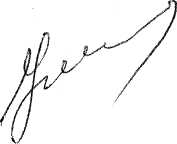 Глава администрации района                                        И.И.УгнивенкоО внесении изменений в постановление администрации Весьегонского района от 29.12.2017 № 647Объемы и источники финансирования муниципальной программы по годам ее реализации  в разрезе подпрограммФинансирование программы осуществляется за счет средств районного бюджета в следующих объёмах (руб.):всего по программе – 23 660 902,002018 год – 3 840 217,00, в том числе:подпрограмма 1 – 103 000,00подпрограмма 2 –268 400,00подпрограмма 3 –2 857 800,00подпрограмма 4 – 611 017,00Годы реализации муниципальной программыОбъем бюджетных ассигнований, выделенный на реализацию подпрограммы «Социальная поддержка семьи и детей» (рублей)Объем бюджетных ассигнований, выделенный на реализацию подпрограммы «Социальная поддержка семьи и детей» (рублей)Итого,рублейГоды реализации муниципальной программыЗадача  1«Выявление и поощрение одарённых детей»Задача  2«Социальная поддержка семей с детьми»2018 г.68 000,0035 000,00103 000,002019 г.46 000,0035 000,0081 000,002020 г.46 000,0035 000,0081 000,002021 г.46 000,0035 000,0081 000,002022 г.46 000,0035 000,0081 000,002023 г.46 000,0035 000,0081 000,00Всего, рублей298 000,00210 000,00508 000,00Годы реализации муниципальной программыОбъем бюджетных ассигнований, выделенный на реализацию подпрограммы «Социальная поддержка ветеранов» (рублей)Объем бюджетных ассигнований, выделенный на реализацию подпрограммы «Социальная поддержка ветеранов» (рублей)Объем бюджетных ассигнований, выделенный на реализацию подпрограммы «Социальная поддержка ветеранов» (рублей)Итого,рублейГоды реализации муниципальной программыЗадача  1«Обеспечение социальной поддержки ветеранам и ветеранским общественным организациям»Задача 2«Ежемесячная доплата к пенсии по старости, выплачиваемая лицам, уволенным с муниципальной службы в связи с выходом на пенсию по старости»Задача 3«Повышение имиджа района, социальная поддержка людей, внёсших значительный вклад в развитие района»2018 г.150 000,00169 017,00292 000,00611 017,002019 г.150 000,00200 617,00292 000,00642 617,002020 г.150 000,00200 617,00292 000,00642 617,002021 г.150 000,00200 617,00292 000,00642 617,002022 г.150 000,00200 617,00292 000,00642 617,002023 г.150 000,00200 617,00292 000,00642 617,00Всего, рублей900 000,001 172 102,001 752 000,003 824 102,00